Oakman Elementary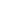 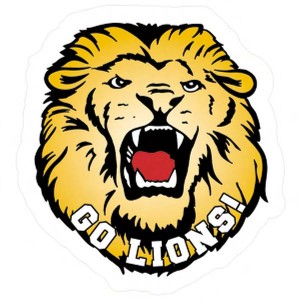 Welcome Back!August 31, 2017Greetings & Salutations ,							 As summer vacation comes to an end, I hope that you have had the best of times with your families and loved ones.  From the Oakman staff to yours we extend a warm welcome and would like to take a moment and review important dates and building procedures ensuring a safe start to the new school year. First Day  Tuesday - September 5, 2017 School begins 8:40 a.m. and will be dismissed 11:45 a.m. (1/2 Day).  Students should plan on arriving 10 minutes early to verify classroom assignments,  all staff members will be available outside door #4 for assistance. Students will meet the teacher at their assigned area (yellow lines) by door #4 and the small playground area.Students will be escorted to the classroom by the teacher. At this time we respectfully request that  ALL parents remain outside the building. Oakman kindergarten Softstart will take place the initial week of school (Sept 5– 8) and help kindergarten students acclimate to the school environment and procedures.  This is only for kindergarten students and does not apply to remaining grades, all other grades will start and end at their normal time of 8:40 – 3:35. Please see specific Softstart schedule for more detailed information.Please consider the following:Consistent and timely attendance to school is critical and enhances your child’s educational experience while vastly improving their chances of success.  Avoid removing students from the classroom during the school day.  Avoid making doctor and dental appointments during the school day.  Sign student out in the office prior to exiting the building and when students arrive late.   First bell rings at 8:30 AM, teachers will escort students to class and instruction begins at 8:40 AM.  Children entering school after 8:40 AM. must be accompanied by a parent and sign-in at the main office.  Students will not be allowed to enter class without a parent signature.  If your child is unable to attend school please contact the school office at (313) 827 - 6500.  When calling, parents should give the following information: student and teacher name, grade, reason for and length of absence.  If a child must leave school early or arrive late parents are required to sign students in and out in the school office.  When the student returns to school, it is his or her responsibility to check with teachers for missed work.  If a student will be absent for more than two days please contact the teacher to make arrangements for homework to be picked up from the office.  Homework will be ready for pick up the following school day by 3PM. Weekly lesson plans and homework are posted on the teacher’s blog.  All Visitors must check into the office upon entering the school NO Exceptions!Dress CodeStudents must dress appropriately in a manner that is not distracting or disruptive to the learning process and weather suitable.  Skirts, shorts, and skorts must come to the tip of the longest finger in a natural stance.  Writing-logos are not permitted across the seat of a student's garment.  Mutilated clothing (cut, torn, written on etc.) safety pins as decorations, chains, writing on clothing or skin is not permitted.  No outerwear (jackets, coats, hats, bandanas, etc) may be worn in classes; however, some hats or scarves required for religious reasons are permitted.  No jerseys may be worn unless accompanied by a t-shirt underneath it.  No tank tops or sleeveless shirts with the exception of gym class.  No spandex or tight fitting clothes.  No fishnet or transparent clothing is permitted.  No undergarment (bras, underwear, boxer shorts, etc.) should be showing, nor should pajamas be worn to school. Clothing, jewelry, symbols, or other things denoting gang membership are not permitted.  Clothing displaying offensive or inappropriate pictures or writing, which includes but is not limited to topics of sex, tobacco, alcohol and other drugs, is not permitted.    Flip-flops, slippers or any other shoe wear that does not have a back strap are not permitted.  In order to prevent serious injury socks or pantyhose must be worn at all times.Makeup is not permitted.        We appreciate your full cooperation with these set standards.  Failure to comply with Dearborn Public Schools Dress Policy will result in parents being called and/or student being sent home.Health MattersElementary age children require a minimum of ten hours of sleep per day; it’s a good idea to begin sending the little ones to bed a little earlier this week so they may acclimate to earlier bedtimes. Students require a healthy fortified breakfast before coming to school each and every day. Breakfast at school will be served daily starting at 8 AM and will close by 8:30 AM.Review the importance of regularly washing hands using soap and water throughout the school day i.e. before and after lunch and during bathroom breaks. If children are ill please keep them home and call the school.Children requiring medication throughout the school day are required to have a completed Medical Authorization Form on file in the office.  At no time are children allowed to self administer or dispense medication during the school day.Children need to bathe regularly and clothes should be changed daily.TrafficThe safety of all citizens is first and foremost.  Exercise the following precautionary measures when dropping off or picking up your child.  Follow a CLOCKWISE TRAFFIC PATTERN around Oakman during drop off and pick up.  Allow adequate travel time and observe the posted speed limit, SLOW DOWN!Do not park and/or leave your car unattended in the drop off zone.  Do not make U-TURNS in the middle of the street it is illegal and dangerous.Make arrangements with your child to pick them up in the same place everyday. Encourage your child use the crosswalk when crossing the street.Do not stop in the middle of the street to drop off your child.  Please pull all the way over to the right when dropping off your child.Please read the message from the Dearborn Police Department.Important Dates9-05-17	School Resumes ½ day All Students – School dismissed at 11:45 AM9-06-17	Full Day For Students (1st-5th grade) kindergarten follow Soft Start schedule.	  9-14-17	Elementary Open House – Meet your Teacher :)9-29-17          Coffee with the principal @ 9:00 AM in the cafeteria.Oakman staff thanks you in advance for your cooperation and we are looking forward to work with you as a team. Our goal and focus is for every child to  receive high quality education.  Please take time to review the following policies and information with your child.For questions or concerns please call the office.    Sincerely,Mahmoud Abu-Rus							7545 ChasePrincipal								Dearborn, MI 48126Oakman Elementary							Phone: (313) 827-6500Go Lions!							            Fax: (313) 827-6505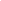 مدرسة أوكمن الابتدائيةالاهل الاعزاء،ارجو ان يكون الجميع قد استمتع في العطلة الصيفية.  مع بداية السنة الدراسية الجديدة اود إن ارحب بكم  اذكركم ببعض المسائل والقواعد الضرورية لسلامة اولادكم وضمان سنة دراسية ناجحة. اليوم الاول من العام الدراسيالثلاثاء 5 ايلول- سبتمبر اول يوم للاولاد (نصف نهار) 8:40-11:45 يرجى من الاهل الكرام عدم دخول المدرسة في نفس وقت دخول التلاميذ الى صفوفهم باستثناء صف الروضة.على اهالي صفوف الروضة مرافقة اولادهم الى داخل الصف وذلك من الباب رقم 4الرجاء املاء الاستمارات المرسلة مع التلاميذ وتسليمها للمعلمة في مدة اقصاها نهار الجمعة 8 ايلول, 2017.يجب على الاهل ملاقاة اولادهم خارج المدرسة حيث تقوم المعلمة بايصالهم بإستثناء طلاب صف الروضة حيث نطلب من أهاليهم الذهاب للصفوف لإستلام الأطفال. تبدأ المرحلة (اللينة) الاسبوع الاول من السنة لطلاب الروضة فقط (5-8 أيلول\سبتمبر) في مدرسة أوكمن وذلك لمساعدة الطلاب التأقلم مع البيئة المدرسية كما يعقد اجتماع للاهل في الوقت نفسه.  نشجع الاهل على حضور جميع النشاطات المقررة لهذا الاسبوع . (هذا الجدول ينطبق فقط على طلاب صف الروضة اما باقي الطلاب فيتبعون الدوام العادي من الساعة 8:40-3:35). . الحضورمن المهم جدا مواظبة التلاميذ على الحضور في الوقت المحدد لبدء الدوامنرجو من الاهل الاتصال بالادارة والتوقيع لخروج التلميذ من الصف خلال دوام المدرسة او في حال تغيب التلميذ وذلك على رقم المدرسة 8276500  واعطاء اسم المعلمة و سبب الغياب.الرجاء من كل الزوار مراجعة الادارة في اي وقت.يدق الجرس الاول الساعة 8:30 صباحا. يجب على الاهل مراجعة الادارة في حال تأخير الولد. انها مسؤولية التلاميذ لمعرفة واجباتهم المدرسية في حال الغياب. في حال تغيب التلميذ لاكثر من 2 يوما يجب على الاهل الاتصال بالادارة والمعلمة للحصول على الواجبات.يجب على جميع الزوار مراجعة الادارة عند دخول المدرسة.مسائل صحيةيحتاج تلاميذ المرحلة الابتدائية لعشر ساعات من النوم والراحة على الاقل.تناول وجبة الفطور في الصباح والتشديد على غسل اليدين مرارا خلال النهار في المدرسة.اذا كان التلميذ تحت رعاية طبية ودواء محدد على الاهل ملىء استمارة خاصة بذلك في الادارة .النظافة الشخصية وغسل ملابس الرياضة بشكل دائم.اللباسعلى التلاميذ ارتداء الملابس المناسبة (مع  المراعاة والمحافظة على طول مناسب للتنورة او الشورت)عدم ارتداء الملابس الممزقة او البنطاون المكتوب عليه  من الخلفممنوع ارتداء الجاكيت, القبعة, والمعاطف في الصف. كما يمنع ارتداء الملابس الشفافة او من دون اكمام.يمنع ارتداء الحذاء المفتوح ذات اصبع واحد  flipflop  . يجب ارتداء الكلسات في كل الاوقاتممنوع وضع المكياج.سوف تقوم الادارة بارسال اي طالب الى البيت في حال مخالفة هذه القواعد والقوانين الخاصة بمدارس ديربورن ونشكر لكم تعاونكم.حركة المرور والسيرسلامة طلاب واهالي اوكمن هي الاساس والاهم .الرجاء اتباع ومراعاة قوانين القيادة والسرعة.عدم الوقوف في محل ممنوع او المرور بشكل دائري وسط الطريق.علموا اولادكم كيفية المرور واستعمال الاشارات لقطع الطريق.مواعيد مهمة ٥ ايلول-سبتمبر ٢٠١٧ - اول يوم في المدرسة (نصف دوام) 8:40-11:45٦ ايلول-سبتمبر _ يوم دراسي كامل لصفوف ١-٥١٤ ايلول-سبتمبر لقاء التعارف بين المعلمين والاهالي٢٩ ايلول-سبتمبر – قهوة مع المدير- الساعة ٩ صباحاتشكر لكم مدرسة اوكمن تعاونكم وترجو من الاهل مراجعة كل هذه المعلومات والقوانين مع الاولاد.  للمزيد من المعلومات والاسئلة الاتصال بادارة المدرسة.محمود ابوالروس               مدير مدرسة أوكمن            313-827-6500 نتمنى لكم سنة سعيدةKindergarten TeamMrs. Fowler, Mrs. Rawson & Mrs. MehrhofFirst Grade TeamMs. Peterson, Ms. Younce & Ms. TitsworthSecond Grade TeamMs. Earle & Ms. TitsworthThird Grade TeamMrs. Awada & Ms. BazziFourth Grade TeamMrs. Elward, Ms. Mosed & Ms. LogelFifth Grade TeamMrs. Gartha,  Ms. Habhab & Ms. Mosed